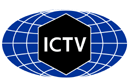 Part 1: TITLE, AUTHORS, APPROVALS, etcAuthor(s) and email address(es)Author(s) institutional address(es) (optional)Corresponding authorList the ICTV Study Group(s) that have seen this proposalICTV Study Group comments and response of proposerICTV Study Group votes on proposalAuthority to use the name of a living personSubmission datesICTV-EC comments and response of the proposerPart 2: NON-TAXONOMIC PROPOSALText of proposalPart 3: TAXONOMIC PROPOSALName of accompanying Excel moduleAbstractText of proposalSupporting evidenceTable 1: Summary of new species in the genus Cyclovirus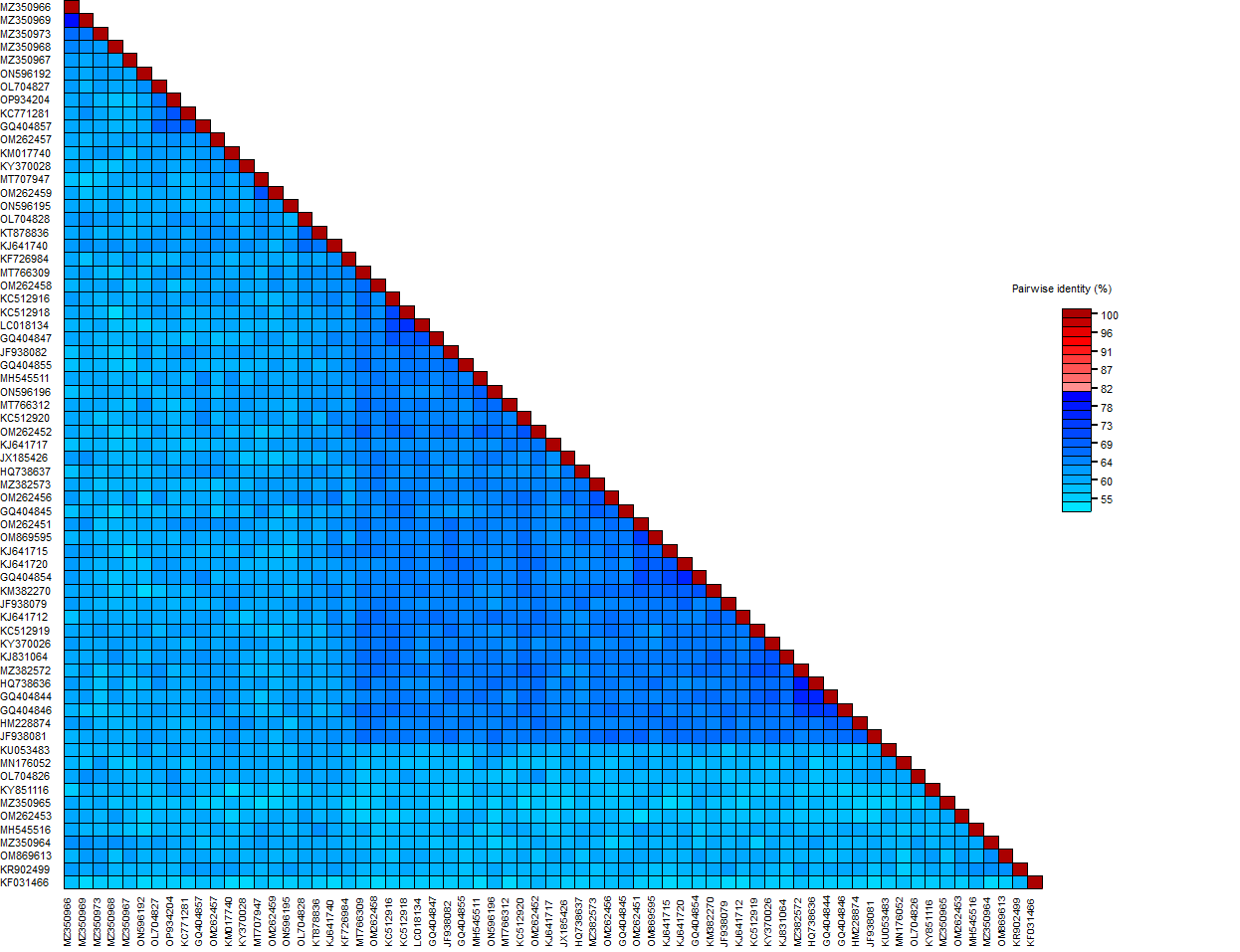 Figure 1: A ‘two colour’ pairwise identity matrix of representative genome-wide comparisons among sequences in the genus Cyclovirus inferred using SDT v1.2 [3] and MUSCLE alignment. The virus representing proposed new species is indicated by a red arrow.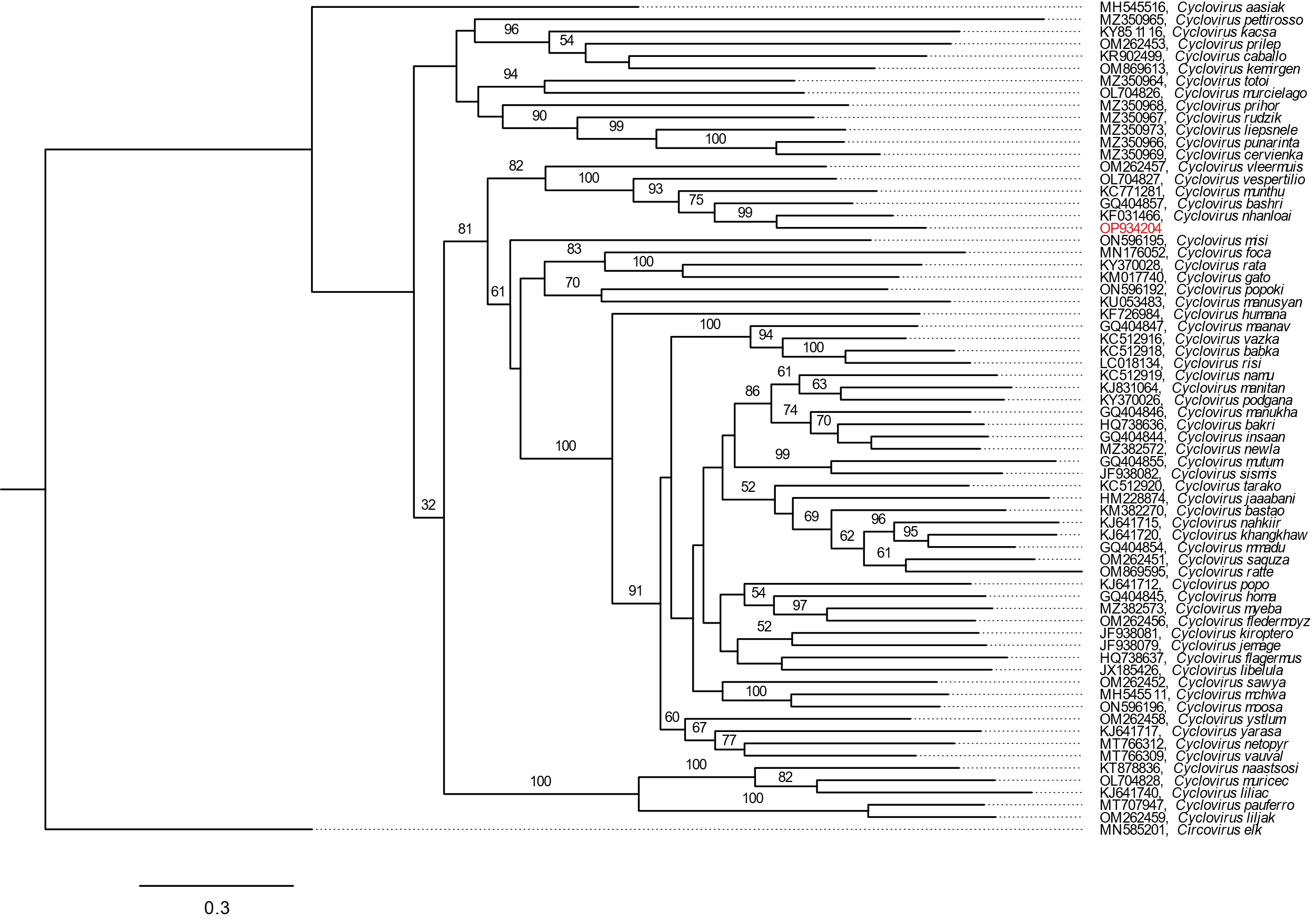 Figure 2: Maximum likelihood phylogenetic tree (rooted with reverse complement sequences of a circovirus) of representative genomes for each cyclovirus species (aligned with MAFFT [4]) inferred using PHYML [5] with Smart Model Selection [6]. Statistical confidence in clades based on 100 bootstrap replicates is represented by numbers beside branches (values ≥ 50 are shown). Scale bar is equal to nucleotide substitutions per site. The tree was visualized in FigTree v. 1.4.4 [7].References1. Rosario K, Breitbart M, Harrach B, Segalés J, Delwart E, Biagini P, Varsani A (2017) Revisiting the taxonomy of the family Circoviridae: establishment of the genus Cyclovirus and removal of the genus Gyrovirus. Arch Virol 162(5):1447–63. https://doi.org/10.1007/s00705-017-3247-y2. Siddell SG, Walker PJ, Lefkowitz EJ, Mushegian AR, Dutilh BE, Harrach B, et al (2020) Binomial nomenclature for virus species: a consultation. Arch Virol 165(2):519–25. https://doi.org/10.1007/s00705-019-04477-63. Muhire BM, Varsani A, Martin DP (2014) SDT: a virus classification tool based on pairwise sequence alignment and identity calculation. PloS One 9(9):e108277. https://doi.org/10.1371/journal.pone.01082774. Katoh K, Rozewicki J, Yamada KD (2019) MAFFT online service: multiple sequence alignment, interactive sequence choice and visualization. Brief Bioinform 20(4):1160–6. https://doi.org/10.1093/bib/bbx1085. Guindon S, Dufayard JF, Lefort V, Anisimova M, Hordijk W, Gascuel O (2010) New Algorithms and Methods to Estimate Maximum-Likelihood Phylogenies: Assessing the Performance of PhyML 3.0. Syst Biol 59(3):307–21. https://doi.org/10.1093/sysbio/syq0106. Lefort V, Longueville JE, Gascuel O (2017) SMS: Smart Model Selection in PhyML. Mol Biol Evol 34(9):2422–4. https://doi.org/10.1093/molbev/msx1497. Rambaut A. FigTree, version 1.4.4. (2018) Available from: http://tree.bio.ed.ac.uk/software/figtree/Code assigned:2023.001DShort title: Create one new species in the genus Cyclovirus (Cirlivirales: Circoviridae)Short title: Create one new species in the genus Cyclovirus (Cirlivirales: Circoviridae)Short title: Create one new species in the genus Cyclovirus (Cirlivirales: Circoviridae)Dunay E, Rukundo J, Goldberg TLdunay@wisc.edu; director@ngambaisland.org; tony.goldberg@wisc.eduDepartment of Pathobiological Sciences, University of Wisconsin-Madison School of Veterinary Medicine, Madison, WI, USA [ED, TLG]Ngamba Island Chimpanzee Sanctuary/Chimpanzee Trust, Entebbe, Uganda [JR]Dunay ECircoviridae Study GroupStudy GroupNumber of membersNumber of membersNumber of membersStudy GroupVotes supportVotes againstNo voteCircoviridae SG82Is any taxon name used here derived from that of a living person (Y/N)NTaxon namePerson from whom the name is derivedPermission attached (Y/N)Date first submitted to SC Chair21 May 2023Date of this revision (if different to above)1 Aug 20232023.001D.N.v2.Circoviridae_1nsp.xlsxHere we suggest the creation of one new species in the genus Cyclovirus based on the species demarcation threshold of 80% genome-wide nucleotide sequence identity based on pairwise identity comparisons.SpeciesAccessionVirus NameAcronymCountryHost/isolation sourceIsolateCyclovirus ezzike OP934204Chimpanzee associated cyclovirus 2ChimpACyV2UgandaPan troglodytesUGA33-1